ЛИСТ СОГЛАСОВАНИЯВид (законопроект) и заголовок проекта документа постановление (проект)   «О подготовке и проведении командно-штабных учений с руководящим составом окружного звена ТП РСЧС»                                                                                                        Руководитель структурного подразделения    Администрации округа, других учреждений     и организаций, представляющих проект            __________________________ В.С. Лодягин                                                                                           (должность, инициалы, фамилия, личная подпись, дата)Распоряжение, постановление направить:Всего______   экз.                                             Получено для отправки _______________________                                                                                                             кол – во экз.  дата, личная подпись                                                                              Направлено по списку    _______________________                                                                                                                                                      дата, личная подписьИсполнитель зам.директора по предупреждению и ликвидации ЧС                                Л.Г.Чудинова                                                                                              (фамилия, инициалы, должность, номер телефона, личная подпись)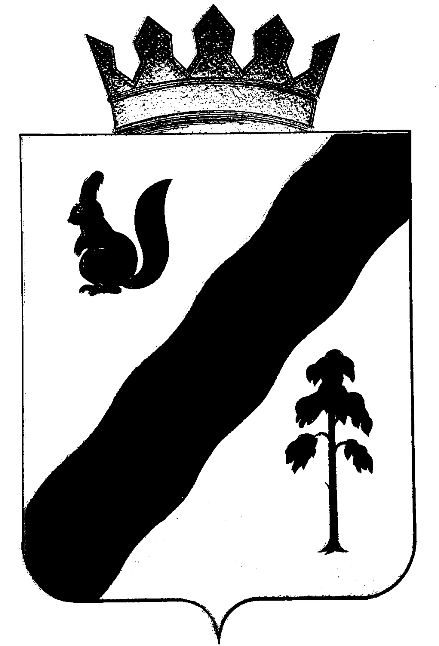 ПОСТАНОВЛЕНИЕАДМИНИСТРАЦИИ ГАЙНСКОГО МУНИЦИПАЛЬНОГО ОКРУГАПЕРМСКОГО КРАЯО подготовке и проведении штабной тренировки с руководящимсоставом окружного звена ТП РСЧС В соответствии с Планом основных мероприятий Гайнского муниципального округа в области гражданской обороны, предупреждения и ликвидации чрезвычайных ситуаций, обеспечения пожарной безопасности и безопасности людей на водных объектах на 2022 год, на 16 июня 2022 г.  запланировано проведение штабной тренировки с комиссией по предупреждению и ликвидации чрезвычайных ситуаций и обеспечению пожарной безопасности Гайнского муниципального округа по теме: «Реагирование органов управления и сил ТП РСЧС при ликвидации ЧС природного и техногенного характера»,  администрация Гайнского муниципального округа ПОСТАНОВЛЯЕТ:1. Создать руководство ШТ в составе:руководитель тренировки – глава Гайнского муниципального округа- глава администрации Гайнского муниципального округа Е.Г. Шалгинских –  председатель комиссии по ЧС и ОПБ Гайнского муниципального округа;начальник штаба руководства – Директор МКУ «УГЗ ГМО» В.Е. Анфалова;зам. начальника штаба руководства – помощник главы округа по общественной безопасности администрации Гайнского муниципального округа - В.С. Лодягин;  2. На штабную тренировку привлечь:окружную комиссию по ЧС и ОПБ Гайнского муниципального округа;          МКУ «УГЗ ГМО»;эвакуационную комиссию Гайнского муниципального округа;пункт временного размещения расположенного на базе филиала «Серебрянская ООШ» МБОУ «Онылская ООШ»прокуратура Гайнского района.3. Участникам штабной тренировки принять активное участие в его подготовке и проведении.4. Начальнику штаба руководства:до 16.06.2022 г. разработать все планирующие документы подготовки к штабной тренировке, основные мероприятия довести до исполнителей;до 16.06.2022г. организовать взаимодействие с привлекаемыми службами и организациями (учреждениями), по отрабатываемым учебным вопросам штабной тренировки.5. Настоящее постановление вступает в силу с момента его подписания и подлежит размещению на официальном сайте администрации Гайнского муниципального округа.6. Контроль за исполнением постановления возложить на помощника главы по общественной безопасности администрации Гайнского муниципального округа В.С.Лодягина. Глава муниципального округа – глава администрации Гайнского муниципального округа                                            Е.Г. ШалгинскихОрганизационные указанияпо подготовке и проведению штабной тренировкис руководящим составом ОЗ ТП РСЧС1. Руководителям органов управления, привлекаемых на ШТ:спланировать подготовку органов управления, привлекаемых на ШТ;подготовить необходимые справочные и формализованные документы;подготовить рабочую карту оперативной группы;уточнить планы действий (взаимодействия) по предупреждению и ликвидации ЧС природного и техногенного характера;уточнить порядок оповещения и сбора руководящего состава при получении сигнала о возникновении ЧС;организовать подготовку места работы руководящего состава при проведении ШТ.2. Директору МКУ «УГЗ ГМО» В.Е. Анфаловой:  организовать уточнение плана действий (взаимодействия) по предупреждению и ликвидации ЧС природного и техногенного характера;организовать разработку основных организационных документов для подготовки и проведения ШТ;организовать подготовку рабочих мест для проведения заседаний КЧС и ОПБ Гайнского муниципального округа;подготовить необходимые справочные и формализованные документы;оказать методическую помощь участникам ШТ.3. В ходе ШТ:проводить оценку обстановки в соответствии с вводными;складывающуюся обстановку наносить на рабочие карты ОГ;отработать решения и доклады по вводным;донесения об обстановке готовить и представлять в соответствии с табелем срочных донесений в КЧС и ОПБ Гайнского муниципального округа.Глава муниципального округа – глава администрации Гайнского муниципального округа                                            Е.Г. ШалгинскихДолжность руководителя,наименование организацииИнициалы,фамилияДата поступленияпроекта, подписьЗамечания, предложенияЛичная подпись, датаВедущий специалист - юристО.П. ШкудовПомощник главы округа по общественной безопасности В.С. ЛодягинИ.о. зам.главы по строительству и ЖКХВ.А.ЗакировОрготдел (в дело)-1-Орготдел в электронном виде (если документ по основной деятельности)-1-Прокуратура  (если документ по основной деятельности)-1-МКУ «УГЗ ГМО»-1--1-06.06.2022№405